ПОСТАНОВЛЕНИЕ ШУÖМО внесении изменений в постановление администрации муниципального района «Печора» от 22.11.2019 № 1488  	1. Внести в постановление администрации муниципального района «Печора» от 22.11.2020 № 1488  «Об утверждении реестра мест (площадок) накопления твердых коммунальных отходов на территории муниципального образования муниципального района «Печора»  следующие изменения:	1. В приложении к постановлению добавить: позицию № 341;	1.1. В графу 2 позиции 341 добавить данные о нахождении мест (площадок) накопления ТКО «Республика Коми, г. Печора, ул. Островского, д. 69, 65,124759, 57,168177»;	1.2. В графу 3 позиции 341 добавить данные о технических характеристиках мест (площадок) накопления ТКО «Покрытие – бетон, 16,24 кв.м., количество контейнеров – 2 контейнера объемом 0,75 м3»;	1.3. В графу 4 позиции 341 добавить данные о собственниках мест (площадок) накопления ТКО «ООО «АО. «Печорский хлебомакаронный комбинат», 102110873873»;	1.4. В графу 5 позиции 341 добавить данные об источниках образования ТКО «Основной производственный комплекс, склады и вспомогательные здания».	2. Настоящее постановление вступает в силу со дня его подписания и подлежит размещению на официальном сайте муниципального образования муниципального района «Печора».Глава муниципального района -                                                                руководитель администрации                                                                              В.А. СеровАДМИНИСТРАЦИЯ МУНИЦИПАЛЬНОГО РАЙОНА  «ПЕЧОРА»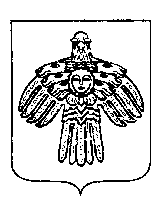 «ПЕЧОРА» МУНИЦИПАЛЬНÖЙ РАЙОНСА АДМИНИСТРАЦИЯ« 25  » марта 2021 г. г. Печора  Республика Коми                            №  261     